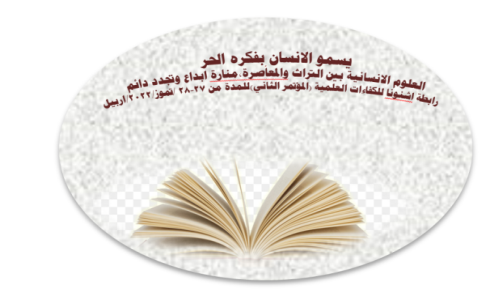 العدد :15التاريخ :31/7/2022تقويم علميالى حضرة : ا.م.د. حميد عبدالله صالح المحترم :بالنظر لما نعهده فيكم من سمعة علمية طيبة وخبرة في تقويم البحوث العلمية ، يرجى تفضلكم بتقويم البحث الموسوم (      تحديات التنمية المستدامة في دول الاقنصاد الربعي    ) من جهة صلاحيته للنشر وما فيه من جدة وعلمية ودقة في استخلاص النتائج ، راجين اجابتنا خلال ثلاثة ايام من تاريخ استلامكم البحث .مع بالغ التقدير والاحترام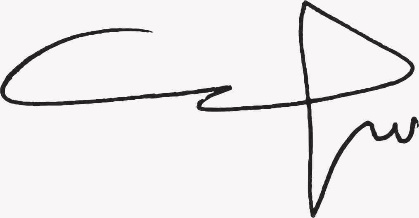                                                                   ا.د. مجيد خيرالله راهي الزاملي                                                         رئيس اللجنة العلمية